PONEDJELJAK, 18.5.2020.1. RAZRED1.sat – HRVATSKI JEZIKŽelim se igrati, Ivana Bolfan – interpretacija pričeOtvori početnicu na stranici 94. i pročitaj priču ili skeniraj kód i poslušaj priču na e-sferi.Kako se zove dječak iz priče? Što je Ivan želio? Što ga je sve omelo u igri?Što je Ivan odlučio? Imaš li ti vremena za igru?Smatraš li da bi trebala imati više vremena za igru?Koju igru ti najviše voliš igrati?Zapiši to u pisanku i ispod nacrtaj tu igru.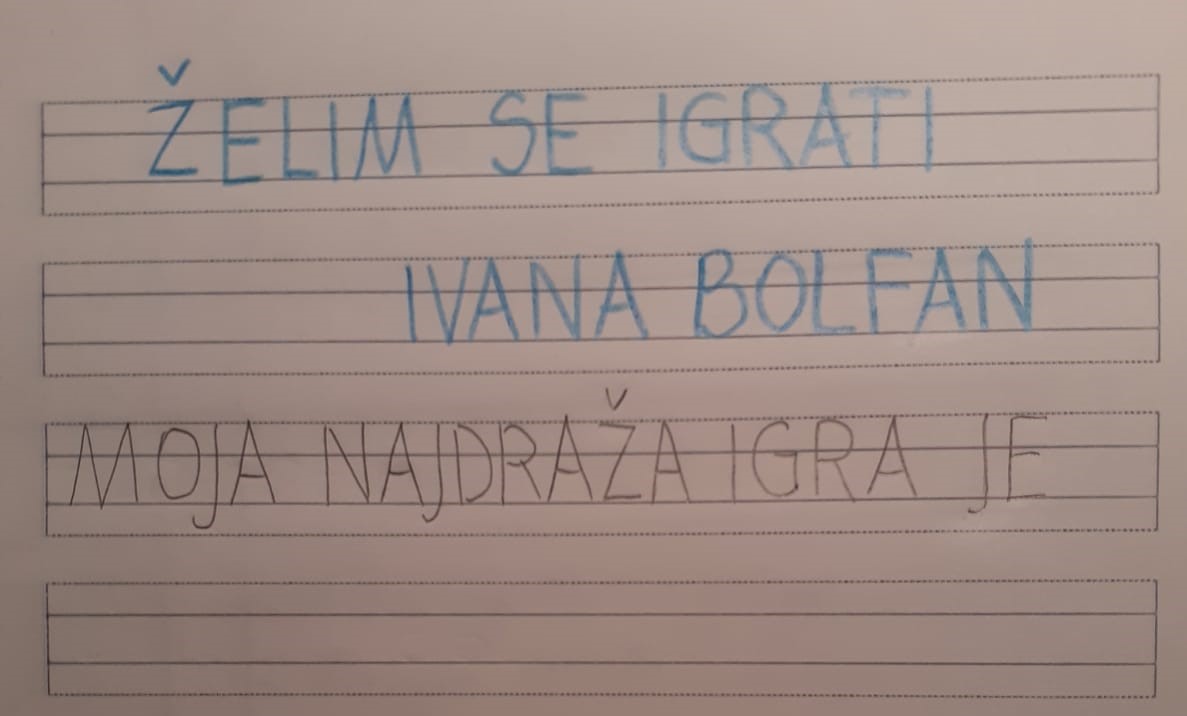 U pisanku zapiši:2. sat – MATEMATIKAODUZIMANJE 17 – 3 - vježbanje i ponavljanje- u RADNOJ BILJEŽNICI riješi zadatke na 81. stranici i   u ZBIRCI ZADATAKA na 107. stranici3. sat – TZK- vježbaj uz učitelja i sportaše u „Školi na trećem” na HRT34. sat – PRIRODA I DRUŠTVO MOJE TIJELO – obradaOtvori UDŽBENIK na stranici 100. i 101.Promotri slike i pokušaj odgovoriti na pitanja ispod njih. (RAZMISLI i ODGOVORI).U PISANKU  zapiši naslov                MOJE TIJELOisprintaj ove sličice, izreži ih i zalijepi u pisanku ispod naslova.Riješi zadatke u radnoj bilježnici na stranicama 97. i 98.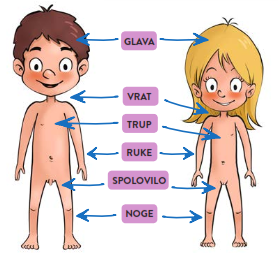 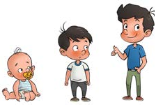 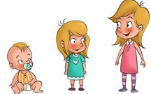         5. sat – DOD – HJ       Vježbaj čitati priču „Želim se igrati”